ПОСТАНОВЛЕНИЕ Администрации муниципального образования «Мамхегское сельское поселение» От 01.03.2021г. №04						   	           а. Мамхег«О внесении изменений и дополнений в постановление от 28.12.2017г. №48 «Об утверждении Положения о муниципальной службе в муниципальном образовании «Мамхегское сельское поселение» В соответствии с Федеральным законом Федеральный закон от 8 июня 2020г. №181-ФЗ "О внесении изменений в отдельные законодательные акты Российской Федерации в связи с принятием Федерального закона "О внесении изменений в Федеральный закон "Об индивидуальном (персонифицированном) учете в системе обязательного пенсионного страхования" и отдельные законодательные акты РФ" администрация муниципального образовании «Мамхегское  сельское поселение» муниципального образования                               ПОСТАНОВЛЯЕТ:         1. Внести в постановление от 28.12.2017г. №48 «Об утверждении Положения о муниципальной службе в муниципальном образовании «Мамхегское сельское поселение» следующие изменения и дополнения:    1)Подпункт 4 пункта 3 статьи 19 изложить в новой редакции:   «4)трудовую книжку и (или) сведения о трудовой деятельности, оформленные в установленном законодательством порядке, за исключением случаев, когда трудовой договор (контракт) заключается впервые;»   2)Подпункт 6 пункта 3 статьи 19 изложить в новой редакции:  «6)документ, подтверждающий регистрацию в системе индивидуального (персонифицированного) учета, за исключением случаев, когда трудовой договор заключается впервые»      2. Настоящее постановление подлежит обнародованию в газете «Заря», размещению на официальном сайте и информационных стендах МО «Мамхегское  сельское поселение».      3.Контроль за выполнением настоящего постановления возложить на зам. главы администрации Хамерзоков А.Ю.  Глава администрации МО «Мамхегское  сельское поселение»                                             Р.А. Тахумов РЕСПУБЛИКА АДЫГЕЯАдминистрацияМО «Мамхегское сельское  поселение»385440, а. Мамхег,,ул. Советская,54а.88-777-3-9-22-34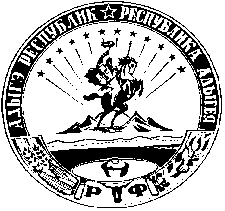 АДЫГЭ РЕСПУБЛИКМуниципальнэ образованиеу«Мамхыгъэ чъыпIэ кой»иадминистрацие385440, къ. Мамхэгъ,ур. Советскэм, 54а.88-777-3-9-22-34